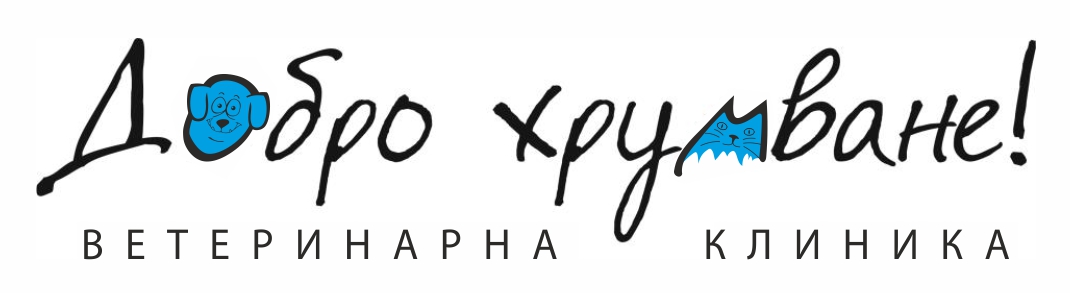 Veterinary clinic „Dobro hrumvane!®”(Good Idea) 125 “Kniaz Boris I” strTel/fax: +359 2  929 80 29,cell: +359 896 604 835Sofia 10 “Poduevo” strCell: +359 896 604 836http://dobrohrumvane.comdobrohrumvane@abv.bgMale kitten, mixed breed, name: Vuvuzela (Zela)Zela was brought to the clinic by Eli Mantovska.The kitten was admitted on 08.07.2013 with a suspicion of herpesvirus infection.Hospitalization 41 days (charged as  39 days) = 273 leva.Medications:  30 leva.Deworming: 9 leva.FIV/FeLV test (negative) – 25 leva.PureVax CRP:  25 leva.PureVax RCPCh FeLV: 55 leva.Rabisin: 15 leva.The bill is calculated for the period 08.07.2013 – 17.08.2013 (incl.)Total amount due for the period: 432 leva.20 leva paid by Maria Dimitrova412 leva paid by Eli Mantovska on 17.08. 2013.